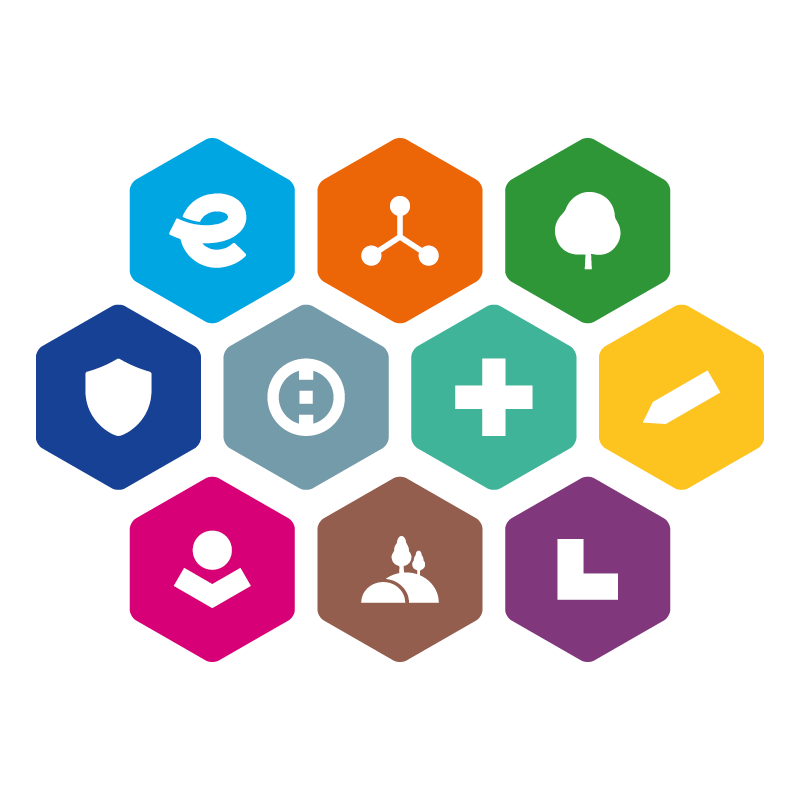 INTEGROVANÝ REGIONÁLNÍ OPERAČNÍ PROGRAM 
2021–2027Šablona projektového záměrupro programový rámec iropMAS HLUčínsko2. výzvaMAS hlučínsko – irop – HASIČIPříloha č. 1 – Šablona projektového záměruVýzva: MAS Hlučínsko – IROP – HasičiVýzva č.: 2Vazba na výzvu IROP č.: 61Informace k vyplňování:Žadatel musí vyplnit všechny požadované údaje. Doporučujeme uvádět informace stručně, ale jasně a výstižně.Na MAS Hlučínsko je potřeba podat kompletně vyplněný Projektový záměr ve formátu pdf opatřený elektronickým podpisem osoby (osoby) jednajících jménem žadatele (nebo osob zmocněných na základě plné moci) a všechny relevantní přílohy. Podání se provádí formou zaslání na e-mail: zamery.mashlucinsko@gmail.com.V případě nadměrné velikosti „Příloh“ lze k předání příloh využít volně dostupného úložiště, např.:  https://uschovna.cz/Všechen text uvedený kurzívou a modrou barvou před převedením do pdf a podáním záměru vymažte! Jedná se pouze o podpůrný text. Svým podpisem žadatel potvrzuje, že se seznámil s pravidly nadřazené výzvy IROP a že předkládaný záměr je s těmito pravidly v souladuNÁZEV PROJEKTOVÉHO ZÁMĚRU ZAŘAZENÍ PROJEKTOVÉHO ZÁMĚRU DO INTEGROVANÉ STRATEGIE oficiální název MASZAŘAZENÍ PROJEKTOVÉHO ZÁMĚRU DO INTEGROVANÉ STRATEGIE číslo a název opatření PR IROP ZAŘAZENÍ PROJEKTOVÉHO ZÁMĚRU DO INTEGROVANÉ STRATEGIE číslo a název výzvy ŘO IROPZAŘAZENÍ PROJEKTOVÉHO ZÁMĚRU DO INTEGROVANÉ STRATEGIE číslo a název výzvy MASIDENTIFIKACE ŽADATELEúplný název žadateleIDENTIFIKACE ŽADATELEsídlo žadatele 
(ulice č. p./č. o., obec, psč)IDENTIFIKACE ŽADATELEIČO/DIČIDENTIFIKACE ŽADATELEprávní formaIDENTIFIKACE ŽADATELEstatutární zástupce žadatele
(jméno, příjmení, tel., e-mail)IDENTIFIKACE ŽADATELEkontaktní osoba 
(jméno, příjmení, tel., e-mail)INFORMACE O PROJEKTUPopis projektu a podporované aktivity projektuStručně, ale dostatečně jasně popište Váš projekt a podporované aktivity včetně stavu připravenosti projektu. Aktivity musí být v souladu s výzvou IROP č. 61 – HASIČI – SC 5.1. CLLD a specifickými pravidly této výzvy.Ve výzvě MAS Hlučínsko jsou podporovány aktivity:Podpora jednotek sboru dobrovolných hasičů kategorie jednotek požární ochrany II, III a V  A.	Výstavba a rekonstrukce požárních zbrojnic; B.	Pořízení požární techniky, věcných prostředků požární ochrany; C.	Vybudování a revitalizace umělých vodních požárních nádrží v obcích.  • doprovodná část projektu: Zvýšení energetické účinnosti při renovaci/výstavbě budov je doprovodnou (nepovinnou) částí projektu na úrovni způsobilých výdajů a bude intenzivně podporováno tam, kde to bude možné, a propagováno mezi žadateli. V případě památkově chráněných budov bude zvýšení energetické účinnosti využito tak, aby nedošlo ke změně charakteru či vzhledu budov. Pokud je to relevantní popište soulad záměru s cíli a zásadami udržitelného rozvoje a zásadou „významně nepoškozovat“ (dále jen „DNSH“) v oblasti životního prostředí jako je: udržitelné využívání a ochrana vodních zdrojů, přechod na oběhové hospodářství, prevence a omezování znečištění, ochrana a obnova biologické rozmanitosti a ekosystémů (dle kapitoly 3.2.2 Specifických pravidel pro žadatele a příjemce pro výzvu č. 61).Cíle projektuStručně, přehledně a jednoznačně popište, jaké jste si stanovili cíle vašeho projektu.Zdůvodnění potřebnosti projektu a popis stávajícího stavuPopište výchozí stav před zahájením realizace projektového záměru (tj. výchozí situace, problémy a nedostatky, které má projektový záměr řešit).Popište, jaký je současný stav požadované techniky/vybavení či stanice u dané jednotky SDH. Popisu věnujte maximální pozornost, podle uvedených údajů bude hodnoceno kritérium č. 4 věcného hodnocení.Uveďte průměrný roční počet zásahů jednotky (případně jednotek) jako aritmetický průměr za poslední 3 kalendářní roky (2021–2023). Výpočet proveďte s maximální pečlivostí, bude podkladem pro hodnocení kritéria č. 2 věcného hodnocení.Místo realizace projektu a území dopaduUveďte místo realizace projektu a uveďte, jaký bude mít projekt dle vás dopad na území MAS Hlučínsko či na jeho konkrétní část (obec). Popište dopad kvalitativní i kvantitativní.Uveďte počet obyvatelů obce, ve které je projekt realizován, dle dat ČSÚ k 1. 1. 2023. Na základě uvedeného údaje bude hodnoceno kritérium č. 3 věcného hodnocení.Stav připravenosti projektu, které zpracované podkladové dokumenty potřebné k předložení projektu má žadatel k dispozici, např. prováděcí studie, podklady pro hodnocení, analýza nákladů a výnosu, stavební povolení atd.  Stručně popište stav přípravy projektového záměru včetně uvedení, které dokumenty pro podání žádosti o podporu již máte vyhotoveny. Popište, zda projekt je v realizaci, v přípravě výběrového řízení, zda má vydáno platné stavební povolení nebo do kdy se očekává vydání stavebního povolení nebo jiného dokumentu opravňujícího projekt realizovat a další relevantní informace podle rozsahu projektu.V projektovém záměru popište vazbu na konkrétní kapitolu Koncepce ochrany obyvatelstva do roku 2025 s výhledem do roku 2030, popište vazbu na konkrétní kapitolu Strategie přizpůsobení se změně klimatu v podmínkách ČR v aktuálním znění.Popište, že projekt přispívá:Ke snížení negativních jevů mimořádných událostía/nebo ke zvýšení kvality záchranných a likvidačních pracía/nebo ke snížení časové dotace potřebné při záchranných a likvidačních prací při řešení mimořádných událostí.Blíže popište, zda je doloženo Stanovisko HZS ČR, které obsahuje souhlas HZS ČR s realizací projektu.Podaktivita pořízení materiálně-technického vybavení:Popište, zda je projektový záměr v souladu s dokumentem Parametry pro stavby a normativ materiálně technického vybavení pro výkon činností jednotek SDH obcí.Podaktivita umělé vodní požární nádržePopište, zda je projektový záměr zaměřen na umělou vodní požární nádrž podle normy ČSN 75 2411 a zda je umělá vodní požární nádrž ve vlastnictví obce/města.Na základě uvedeného popisu a doložení relevantních příloh (viz Seznam příloh na konci tohoto dokumentu) může žadatel získat bonifikaci v rámci věcného hodnocení (kritérium č. 5).Předpokládané datum podání žádosti o podporu do výzvy ŘOUveďte předpokládané datum podání plné žádosti o podporu při zohlednění skutečnosti, že Vyjádření MAS Hlučínsko má omezenou platnost (40 kalendářních dní).Předpokládané datum zahájení fyzické realizace projektu (měsíc/rok)Uveďte předpokládané datum zahájení fyzické realizace projektu. Dbejte přitom na hraniční termíny stanovené ve výzvě MAS Hlučínsko.Předpokládané datum ukončení fyzické realizace projektu (měsíc/rok) Uveďte předpokládané datum ukončení fyzické realizace projektu. Dbejte přitom na hraniční termíny stanovené ve výzvě MAS Hlučínsko.Vazba projektu na strategické dokumentyPopište soulad se strategií MAS Hlučínsko. Upozorňujeme, že se jedná o nenapravitelné kritérium a žadatel nemůže být vyzván k opravě. Strategie MAS Hlučínsko je dostupná zde: http://mashlucinsko.cz/uploads/files/zakladni-dokumenty/Schva%CC%81lena%CC%81%20konc_%20c%CC%8Ca%CC%81st%20CLLD%2010_9_2021%2C%20bez%20pod.pdfPopište soulad s dalšími strategiemi dle Specifických pravidel pro žadatele a příjemce IROP pro výzvu č. 61.FINANCOVÁNÍ PROJEKTU (v Kč)celkové výdaje projektuKčFINANCOVÁNÍ PROJEKTU (v Kč)celkové způsobilé výdaje (CZK)KčFINANCOVÁNÍ PROJEKTU (v Kč)Podpora ve výši 95 % celkových způsobilých výdajů (CZK)KčFINANCOVÁNÍ PROJEKTU (v Kč)vlastní zdroje příjemce (CZK)KčFINANCOVÁNÍ PROJEKTU (v Kč)nezpůsobilé výdaje (CZK)KčINDIKÁTORY PROJEKTUkódnázev indikátoruměrná jednotka indikátoruvýchozí hodnota indikátorucílová hodnota indikátoruINDIKÁTORY PROJEKTU324 041Veřejné budovy s nižší energetickou náročnostím2doplňtedoplňteINDIKÁTORY PROJEKTU575 012Nové či zodolněné objekty sloužící složkám IZSobjektydoplňtedoplňteINDIKÁTORY PROJEKTU570 012Počet nových věcných prostředků složek IZSsetdoplňtedoplňteINDIKÁTORY PROJEKTU575 401Počet kusů nové techniky složek IZSTechnika IZSdoplňtedoplňteINDIKÁTORY PROJEKTU323 000Snížení konečné spotřeby energie u podpořených subjektůGJ/rokdoplňtedoplňteINDIKÁTORY PROJEKTU437 501Počet obyvatel, kteří mají prospěch z opatření na posílení ochrany obyvatelstva před hrozbami spojenými se změnou klimatu a novými hrozbamiobyvatelédoplňtedoplňteSeznam příloh:Doklad prokazující povolení umístění stavby v území dle stavebního zákona (dle Specifických pravidel 61. výzvy IROP), je-li relevantníSeznam příloh:Doklad prokazující povolení k realizaci stavby dle stavebního zákona (dle Specifických pravidel 61. výzvy IROP), je-li relevantníSeznam příloh:Plná moc ve formátu pdf (je-li relevantní) – plná moc nemusí být ověřená a může být podepsána elektronicky nebo vlastnoručně.Seznam příloh:Položkový rozpočet stavebních prací (zjednodušený), je-li relevantní a v případě záměrů zaměřených pouze na pořízení vybavení rozpis nákladů (zjednodušený soupis nákladů)Seznam příloh:Podklady pro stanovení kategorií intervencí a kontrolu limitů (přílohy P4 Specifických pravidel 61. výzvy)Seznam příloh:Souhlasné stanovisko HZS ČR – Pro každou podaktivitu, která je součástí projektu, musí být doloženo samostatné souhlasné stanovisko HZS ČR. Pokud v rámci podaktivity B bylo zadávací řízení realizováno před datem vyhlášení této výzvy, musí být k žádosti o podporu předloženo také Stanovisko HZS ČR k technickým podmínkám pořizované techniky a vybavení, a to spolu s uzavřenou smlouvou. Postupy pro vydání Stanovisek HZS ČR jsou uvedeny v přílohách Specifických pravidel pro žadatele a příjemce pro výzvy č. 61.Seznam příloh:Krycí list výpočtu indikátoru 437 501 (dle Specifických pravidel 61. výzvy IROP) - Žadatel dokládá ke všem žádostem o podporu, ve kterých dojde k výstavbě či rekonstrukci požární zbrojnice, k pořízení nové požární techniky a věcných prostředků požární ochrany, která je využívaná pro činnost jednotek sboru dobrovolných hasičů obcí kategorie JPO II, III a V, případně dojde k vybudování a revitalizaci umělé vodní požární nádrže v obci. Příloha musí být doložena ve formátu a podrobnosti podle vzoru uvedeného v přílohách Specifických pravidel pro žadatele a příjemce pro výzvu č. 61.místo a datum:statutární zástupce/pověřený zástupce:podpis předkladatele projektového záměru: Elektronický podpis